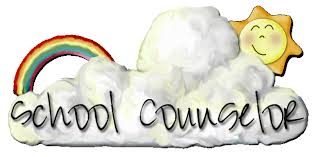     SUSD Elementary                         Lesson PlanName: _________________          Today I…Someday I…Topic:  Careers and InterestsDuration:  40 to 45 minutes	Grade Level:  1stTopic:  Careers and InterestsDuration:  40 to 45 minutes	Grade Level:  1stTopic:  Careers and InterestsDuration:  40 to 45 minutes	Grade Level:  1stTopic:  Careers and InterestsDuration:  40 to 45 minutes	Grade Level:  1stASCA COUNSELING STANDARDS / MINDSETS & BEHAVIORSASCA COUNSELING STANDARDS / MINDSETS & BEHAVIORSASCA COUNSELING STANDARDS / MINDSETS & BEHAVIORSASCA COUNSELING STANDARDS / MINDSETS & BEHAVIORSASCA STANDARDSC:A1.9 Develop hobbies and vocational interestsC:B1.2 Identify personal interests, skills, and abilities and relate them to current career choice ASCA MINDSETS & BEHAVIORSMS:4 - Understand that postsecondary education and life-long learning are necessary for long-term career success.BS:LS.2 - Demonstrate creativityASCA STANDARDSC:A1.9 Develop hobbies and vocational interestsC:B1.2 Identify personal interests, skills, and abilities and relate them to current career choice ASCA MINDSETS & BEHAVIORSMS:4 - Understand that postsecondary education and life-long learning are necessary for long-term career success.BS:LS.2 - Demonstrate creativityASCA STANDARDSC:A1.9 Develop hobbies and vocational interestsC:B1.2 Identify personal interests, skills, and abilities and relate them to current career choice ASCA MINDSETS & BEHAVIORSMS:4 - Understand that postsecondary education and life-long learning are necessary for long-term career success.BS:LS.2 - Demonstrate creativityASCA STANDARDSC:A1.9 Develop hobbies and vocational interestsC:B1.2 Identify personal interests, skills, and abilities and relate them to current career choice ASCA MINDSETS & BEHAVIORSMS:4 - Understand that postsecondary education and life-long learning are necessary for long-term career success.BS:LS.2 - Demonstrate creativityOBJECTIVESOBJECTIVESVOCABULARYVOCABULARYStudents will set goals for the future based on the interests they have today.What careers match an interest you have?Students will set goals for the future based on the interests they have today.What careers match an interest you have?CareerGoalInterestCareerGoalInterestINTRODUCTION TO LESSON  INTRODUCTION TO LESSON  INTRODUCTION TO LESSON  INTRODUCTION TO LESSON  Introduce the idea of goals setting and have students provide goals they might have. Read (or play the read-aloud on Youtube) “Someday” by Eileen Spinelli and have the students match up their interests of today with a potential career in the future. Introduce the idea of goals setting and have students provide goals they might have. Read (or play the read-aloud on Youtube) “Someday” by Eileen Spinelli and have the students match up their interests of today with a potential career in the future. Introduce the idea of goals setting and have students provide goals they might have. Read (or play the read-aloud on Youtube) “Someday” by Eileen Spinelli and have the students match up their interests of today with a potential career in the future. Introduce the idea of goals setting and have students provide goals they might have. Read (or play the read-aloud on Youtube) “Someday” by Eileen Spinelli and have the students match up their interests of today with a potential career in the future. CONTENT KNOWLEDGE / INSTRUCTIONAL DESIGN               CONTENT KNOWLEDGE / INSTRUCTIONAL DESIGN               CONTENT KNOWLEDGE / INSTRUCTIONAL DESIGN               CONTENT KNOWLEDGE / INSTRUCTIONAL DESIGN               INSTRUCTOR ACTIONSINSTRUCTOR ACTIONSSTUDENT ACTIONSSTUDENT ACTIONSIntroduce the idea of goals.	Introduce the idea of goals.	Have students provide examples of goals they may have.Have students provide examples of goals they may have.Read (or play the video of) “Someday” by Eileen Spinelli. Pause throughout to ask comprehension questions.	Read (or play the video of) “Someday” by Eileen Spinelli. Pause throughout to ask comprehension questions.	Have students answer comprehension questions throughout the book.Have students answer comprehension questions throughout the book.Project onto the board the “Someday, Today” worksheet and fill out a couple examples as a group.	Project onto the board the “Someday, Today” worksheet and fill out a couple examples as a group.	Have your students share an activity they enjoy or an interest they have, then pick another student to match that interest with a career.Have your students share an activity they enjoy or an interest they have, then pick another student to match that interest with a career.Hand out the “Someday, Today” worksheet to students.Hand out the “Someday, Today” worksheet to students.Students will write a sentence for both parts (students can draw and color if there is time).Students will write a sentence for both parts (students can draw and color if there is time).Divide students into groups.Divide students into groups.Each group of students will share their “today” and “someday” with each other.Each group of students will share their “today” and “someday” with each other.Call on individual students to share their answers.Call on individual students to share their answers.Students will either volunteer or be picked at random to present their answers.Students will either volunteer or be picked at random to present their answers.Have students discuss in groups one thing they have learned about careers or goals.Have students discuss in groups one thing they have learned about careers or goals.Call on volunteers once the students are done collaborating.Call on volunteers once the students are done collaborating.CLOSURE / CHECK FOR UNDERSTANDINGCLOSURE / CHECK FOR UNDERSTANDINGCLOSURE / CHECK FOR UNDERSTANDINGCLOSURE / CHECK FOR UNDERSTANDINGGive students a chance to discuss the main ideas of the day and then have them share their ideas. Go around to the various groups to help facilitate discussion. Give students a chance to discuss the main ideas of the day and then have them share their ideas. Go around to the various groups to help facilitate discussion. Give students a chance to discuss the main ideas of the day and then have them share their ideas. Go around to the various groups to help facilitate discussion. Give students a chance to discuss the main ideas of the day and then have them share their ideas. Go around to the various groups to help facilitate discussion. AVID WICOR STRATEGIES UTILIZEDAVID WICOR STRATEGIES UTILIZEDAVID WICOR STRATEGIES UTILIZEDAVID WICOR STRATEGIES UTILIZEDW – Writing StrategiesI -   Inquiry StrategiesC –  Collaboration StrategiesO – R -   Reading StrategiesW – Writing StrategiesI -   Inquiry StrategiesC –  Collaboration StrategiesO – R -   Reading StrategiesW – Writing StrategiesI -   Inquiry StrategiesC –  Collaboration StrategiesO – R -   Reading StrategiesW – Writing StrategiesI -   Inquiry StrategiesC –  Collaboration StrategiesO – R -   Reading StrategiesRESOURCESRESOURCESRESOURCESRESOURCESThe book “Someday” by Eileen Spinelli or the youtube read-aloud: https://www.youtube.com/watch?v=GlgPiZaWZxs“Someday, Today” worksheetThe book “Someday” by Eileen Spinelli or the youtube read-aloud: https://www.youtube.com/watch?v=GlgPiZaWZxs“Someday, Today” worksheetThe book “Someday” by Eileen Spinelli or the youtube read-aloud: https://www.youtube.com/watch?v=GlgPiZaWZxs“Someday, Today” worksheetThe book “Someday” by Eileen Spinelli or the youtube read-aloud: https://www.youtube.com/watch?v=GlgPiZaWZxs“Someday, Today” worksheetDIFFERENTIATED INSTRUCTIONDIFFERENTIATED INSTRUCTIONDIFFERENTIATED INSTRUCTIONAs students work on their “Someday, Today” worksheet, go around the room and help students who have a difficult time completing the task. During closure, move around to the different groups to help facilitate discussion.As students work on their “Someday, Today” worksheet, go around the room and help students who have a difficult time completing the task. During closure, move around to the different groups to help facilitate discussion.As students work on their “Someday, Today” worksheet, go around the room and help students who have a difficult time completing the task. During closure, move around to the different groups to help facilitate discussion.SUPPLEMENTAL LESSON AND RESOURCESSUPPLEMENTAL LESSON AND RESOURCESSUPPLEMENTAL LESSON AND RESOURCESIf you do not have a copy of the book:   https://www.youtube.com/watch?v=GlgPiZaWZxsIf you do not have a copy of the book:   https://www.youtube.com/watch?v=GlgPiZaWZxsIf you do not have a copy of the book:   https://www.youtube.com/watch?v=GlgPiZaWZxs